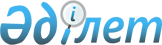 Сырым аудандық мәслихатының 2019 жылғы 23 мамырдағы №40-6 "Пайдаланылмайтын ауыл шаруашылығы мақсатындағы жерлерге жер салығының базалық мөлшерлемелерін және бірыңғай жер салығының мөлшерлемелерін жоғарлату туралы" шешімінің күші жойылды деп тану туралыБатыс Қазақстан облысы Сырым аудандық мәслихатының 2022 жылғы 28 сәуірдегі № 17-17 шешімі. Қазақстан Республикасының Әділет министрлігінде 2022 жылғы 3 мамырда № 27854 болып тіркелді
      Қазақстан Республикасының "Қазақстан Республикасындағы жергілікті мемлекеттік басқару және өзін-өзі басқару туралы" Заңына, Қазақстан Республикасының "Құқықтық актілер туралы" Заңына сәйкес, аудандық мәслихат ШЕШТІ:
      1. Сырым аудандық мәслихатының 2019 жылғы 23 мамырдағы №40-6 "Пайдаланылмайтын ауыл шаруашылығы мақсатындағы жерлерге жер салығының базалық мөлшерлемелерін және бірыңғай жер салығының мөлшерлемелерін жоғарлату туралы" (Нормативтік құқықтық актілерді мемлекеттік тіркеу тізілімінде № 5684 болып тіркелген) шешімінің күші жойылды деп танылсын.
      2. Осы шешімнің орындалуын бақылау Сырым аудандық мәслихат аппарат басшысына (Е.Макашевқа) жүктелсін.
      3. Осы шешім алғашқы ресми жарияланған күнінен кейін күнтізбелік он күн өткен соң қолданысқа енгізіледі.
					© 2012. Қазақстан Республикасы Әділет министрлігінің «Қазақстан Республикасының Заңнама және құқықтық ақпарат институты» ШЖҚ РМК
				
      Сырым аудандық мәслихат хатшысы

Ш. Дуйсенгалиева
